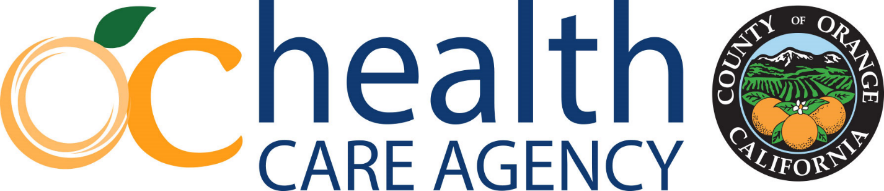 혜택 결과 통지귀하의 치료 요청에 관하여Beneficiary’s Name					Treating Provider’s NameAddress						AddressCity, State Zip					City, State ZipRE:	Service requested본 통지문은 오렌지 카운티 정신 건강 계획국 (Orange County Mental Health Plan)이 귀하가 정신건강 전문서비스에 대한 의학적 필요성이 없는것으로 판단하였음을 알려드립니다. Using plain language, insert: 1. A description of the criteria or guidelines used, including a citation to the specific regulations and plan authorization procedures that support the action; and, 2. The clinical reasons for the decision regarding medical necessity.  귀하는 비록 정신건강 전문서비스의 수혜자격이 안되지만, 기타 정신건강 서비스를 다음 기관으로 부터 받으실 수 있습니다: Health Plan or Entity responsible for mental health services, e.g., physical health care provider. 문의전화는 다음과 같습니다:  telephone number.  If applicable, insert additional action taken by the Mental Health Plan to coordinate care and/or additional follow-up needed by the Member. 만약 이 결정이 옳지 않다고 생각되시면 이의신청을 하실 수 있습니다. 첨부된 “Your Rights” 정보문에 이의신청 방법과 어디서 도움을 받을 수 있는지 기재되어 있습니다. 이것은 법적 도움을 무료로 받을 수 있다는 뜻도 됩니다. 이의신청을 하실 때 도움이 될수 있는 정보나 자료를 함께 보내 실 것을 권장합니다. 이의신청 기간은 첨부된 “Your Rights” 정보문을 참조하십시오. 귀하는 이 결정에 이르기 까지 사용된 모든 자료의 복사본을 무료로 신청 하실 수 있는 권리가 있습니다. 이 자료는 결정을 내리는데 사용된 가이드라인, 규약, 또는 기준의 복사본을 포함합니다. 자료를 신청하기 원하시면, 오렌지 카운티 정신 건강 계획국 (866-308-3074)으로 연락하시기 바랍니다. 만약 귀하가 현재 서비스를 받고 계시고 이의신청을 진행하는 중에도 계속 서비스를 받기를 원하시면, 이 통지문의 날짜로부터 10일 안에 이의신청을 하시거나 귀하의 정신 건강 계획국이 공지한 서비스 수혜 마지막날 이전에 이의신청을 하셔야 합니다.     이 통지문에 관한 질문은 귀하의 정신 건강 계획국에서 도와 드릴 수 있습니다. 도움을 원하시면, 다음 전화로 연락하십시오. 오렌지 카운티 정신 건강 계획국: (866) 308-3074 (월-금 오전 8시에서 오후5시 사이). 청각 또는 언어 장애우의 경우에는 (866) 308-3073 TTY/TTD (월-금 오전 8시에서 오후 5시 사이)로 연락하십시오. 이 통지문 또는 정신 건강 계획국의 기타 자료들을 큰 서체, 점자, 혹은 전자 형식 등 다른 형식의 소통을 원하시거나 통지문을 읽는데 도움을 원하시면, 오렌지 카운티 정신 건강 계획국 (866-308-3074)으로 연락하시기 바랍니다. 만약 정신 건강 계획국이 귀하가 원하는 도움을 주지 않거나 추가로 도움이 필요한 경우, 주정부의 메디칼 관리 의료 옴부즈맨실이 도와 드릴 수 있습니다. 월-금 오전 8시부터 오후 5시사이 (태평양 표준시, 휴일 제외)에 다음 번호로 연락하실 수 있습니다. 1-888-452-8609. 이 통지문은 귀하의 다른 메디칼 서비스에 영향을 미치지 않습니다. Azahar V. Lopez, PsyD, CHCAssistant Deputy DirectorQuality Management Services (QMS)동봉: "귀하의 권리"           언어 지원 태그 라인          차별 금지 통지Enclose notice with each letter